Советы педагога-психолога«Пока все дома: способы бережного взаимодействия»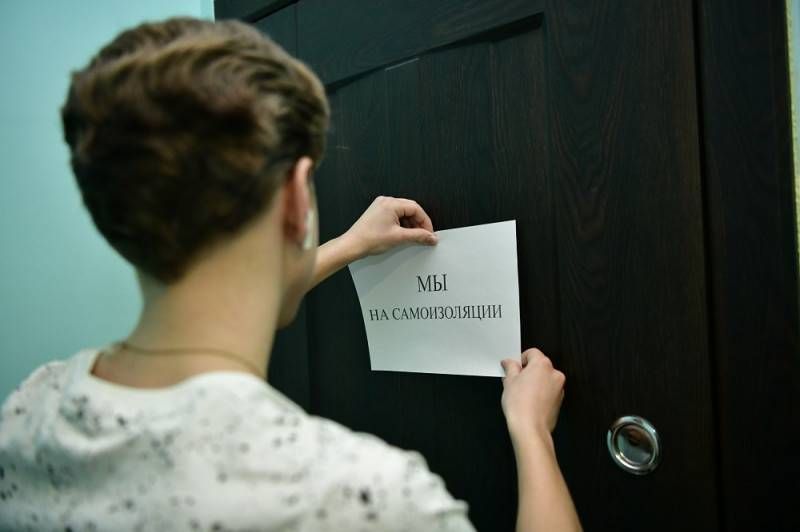 Уважаемые родители! К тому, что происходит сейчас, можно относиться по-разному, но согласитесь, что это необычное время мы будем вспоминать всю жизнь. Самоизоляция – сложный период и для человечества в целом, и для отдельно взятой семьи. Оказалось, что не все мы готовы постоянно находиться вместе.«Все дома» – время испытаний на прочность, потому что нынешняя ситуация для многих является стрессом. Никто не знает, сколько времени мы будем учиться и работать в таком режиме. Да и друг от друга мы тоже можем уставать. Так бывает, и это нормально. Выдержать постоянное присутствие друг друга можно, если бережно относиться друг к другу.В зоне особого вниманияНервозная обстановка в большей или меньшей степени оказывает воздействие на всех: и на детей, и на взрослых. Согласно исследованию швейцарского благотворительного фонда Pro Juventute, подростки больше всех страдают в условиях самоизоляции: они отрезаны от личного общения, коллектива, увлечений. Вместо налаженного с трудом привычного образа жизни они получают постоянные замечания и вторжения в личное пространство. Любой подросток стремится к самостоятельности, и быть под постоянным «присмотром» родителей для него порой невыносимо.Раздражает подростков и возросшее напряжение в семье: чем нестабильнее обстановка, тем меньше хочется там находиться, и если у тинейджера еще нет ответственности и самоорганизации, то он будет предпринимать попытки нарушить все мыслимые запреты.План такой…Честно поговорите с подростком. Неправильно устанавливать правила без объяснения. Скажите, что понимаете, насколько сложно ему в экстренном порядке перестраиваться, и насколько сладок запретный плод: возможно, что и не хотелось бы ему сейчас гулять, если бы было можно. Назовите чувства, которые испытывает ваш повзрослевший ребенок: «ты злишься на весь мир» или «да, несомненно ситуация тревожит», и постарайтесь успокоить: «Не переживай, мы же вместе».Не ругайте и не стыдите чадо за его негативные эмоции. Если бы он умел с этим справляться, то не был бы ребенком, поэтому взрослый нередко становится для него своеобразным контейнером для невыносимых эмоций. Получается, что родителям надо найти в себе силы выдерживать и подростковый негатив. Без требования «прекратить немедленно» и взывания к здравому смыслу. При сильных эмоциях здравый смысл отключается.Ищите ответы на возникающие вопросы вместе — это расширит видение ситуации подростком и не только сблизит вас, но и покажет ребенку, что его считают равным. Да и вас такое общение успокоит. Эта тактика действенней, чем запреты.Если подросток неохотно слушает вас и не идет на контакт, то придется неоднократно обсуждать необходимость соблюдения введенных правил, даже через недовольство. Твердо, спокойно, с сочувствием к его эмоциям, с обращением к своим переживаниям рассказывать, как вы со своей стороны справляетесь с этими малоприятными эмоциями. Убеждать, что знаете, что делать, как бы «делиться» своими спокойствием и благоразумием. И ему эти эмоции будут очень даже кстати!СЛЕДУЕТ ПОМНИТЬ!	Безразличное или пренебрежительное отношение к проблемам подростка способно подтолкнуть его на необдуманный шаг.	Со стороны взрослых ребенок должен постоянно получать поддержку, особенно в периоды возрастных кризисов и эмоциональных переживаний.10 ЗАПОВЕДЕЙ ХОРОШИХ РОДИТЕЛЕЙ!Заповедь первая. Никогда не занимайся воспитанием в плохом настроении. Измените, стиль общения, перейдите на спокойный и вежливый тон и откажитесь от категоричных оценок и суждений. Поймите: ребенок имеет право на собственный взгляд, собственные ошибки и собственные выводы.Заповедь вторая. Ясно определите, что вы хотите от ребенка, и объясните это ему, а также узнайте, что он думает по этому поводу. Заповедь третья. В трудных ситуациях лучше всего не подсказывать готового решения, а показывать пути к нему и время от времени разбирайте с ребенком его правильные и ложные пути к цели. Заповедь четвертая. Хвалите ребенка за каждый удачный шаг. Этим вы эмоционально поддержите его. Ребенок чувствует, что его достижения не остались незамеченными. Заповедь пятая. Своевременно сделать замечание, оценить поступок сразу и сделать паузу – дать осознать услышанное. Заповедь шестая. Главное – оценить поступок, а не личность.  Для того чтобы указать ребенку на ошибку, не нужно вспоминать всю свою жизнь и все истории. Чем короче замечание – тем лучше. Заповедь седьмая. Прикоснитесь к ребенку и тем самым дайте почувствовать, что сочувствуете его ошибке, верите в него, несмотря на оплошность. Дайте понять, что ошибки можно исправить.	Родители!  Будьте великодушны: помогите своим детям найти с вами общий язык.  Будьте особенно внимательны и наблюдательны, обращайте внимание на любые изменения в поведении своего ребенка. Любите друг друга. Не стесняйтесь говорить об этом, научитесь выражать свою любовь словами.Эти слова ласкают душу ребенка...Ты самый любимый!Ты очень много можешь!Что бы мы без тебя делали!Расскажи мне, что с тобой?Я радуюсь твоим успехам!Чтобы ни случилось, твой дом – твоя крепость!Как хорошо, что ты у нас есть!